Правильну відповідь у кожному питанні виділити червоним кольором шрифту, зберегти зміни у файлі.Перейменувати файл: в назві 06.docx додати букву класу та своє прізвище та ім’я Наприклад: 06А_Шевченко_Тарас.docxВідправити файл на адресу roman.informatika@gmail.com в темі листа вказати клас, прізвище та ім’я за зразком: 6-А Шевченко ТарасКонтрольно-тестова робота з інформатики 6 класКлас ____Прізвище та ім’я _________________________________Запитання 1Що називають комп’ютерною графікою?варіанти відповідейФайл, у якому зберігається зображенняКомп’ютерна програма, призначена для створення й редагування графічних зображеньСукупність методів, прийомів і засобів створення та опрацювання графічних зображень за допомогою комп'ютера.Розділ інформатики, у якому вивчаються методи створення й опрацювання текстової інформації за допомогою комп’ютераЗапитання 2Що називають векторним зображенням?варіанти відповідейЗображення, яке складається із пікселівЗображення, що являє собою набір пікселів, кожний із яких має певний колірЗображення, що складається з графічних примітивів - геометричних об’єктів (ліній, кіл, кривих тощо), які описуються математичними рівняннями.Зображення, що отримується під час зйомки фото- і відеокамерою або скануванняЗапитання 3Переваги растрових зображень:варіанти відповідейРеалістичність зображень.Природність кольорів.Погіршення якості при збільшенні й зменшенні зображенняМожливість роботи з фотографіями та сканованими зображеннями.Запитання 4Оберіть графічні редактори серед поданих програм.варіанти відповідейWordDrawPaintPowerPointЗапитання 5Наказ виконавцеві виконати певні дії - цеваріанти відповідейКомандаПроханняВказівкаЗвертанняЗапитання 6Лінійний алгоритм - це такий алгоритм, у якому .. ?варіанти відповідейдії виконуються поступово, одна за одноюдії виконуються з повтореннямдії виконуються за певної умовидії виконуються за певної умови з повтореннямЗапитання 7Що буде в результаті виконання даної програми при натиснутій клавіші пропуск?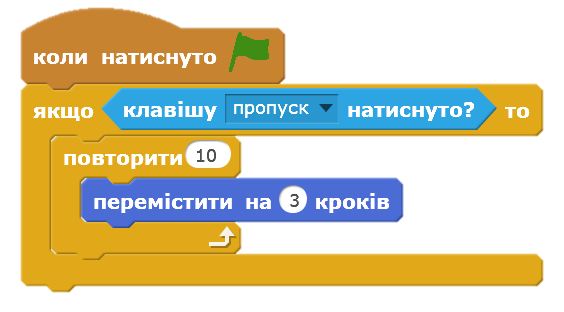 варіанти відповідейОб'єкт переміститься на 20 кроківОб'єкт переміститься на 10 кроківОб'єкт переміститься на 30 кроківОб'єкт зникнеЗапитання 8Продовжи речення. Алгоритм - це .. ?варіанти відповідейНабір команд які розуміє і може виконати виконавецьПослідовність команд виконавцю, що визначає, які дії і в якому порядку потрібно виконати, щоб досягти поставленої метиНабір команд, які повинен розуміти і повинен виконати виконавець комп'ютерПослідовність команд комп'ютеру, що визначає, які дії і в якому порядку потрібно виконати, щоб показати очікуваний результатЗапитання 9Комп'ютерні презентації переважно складаються із…варіанти відповідейслайдівдокументівтекстових сторінокмузичних файлівЗапитання 10Презентація - це...варіанти відповідейелектронні таблиці захід, на якому відбувається показ чогось новогоелектронний документ відеопрлеєрЗапитання 11Виберіть програму для роботи з презентаціями варіанти відповідейWord Power PointExcelPointЗапитання 12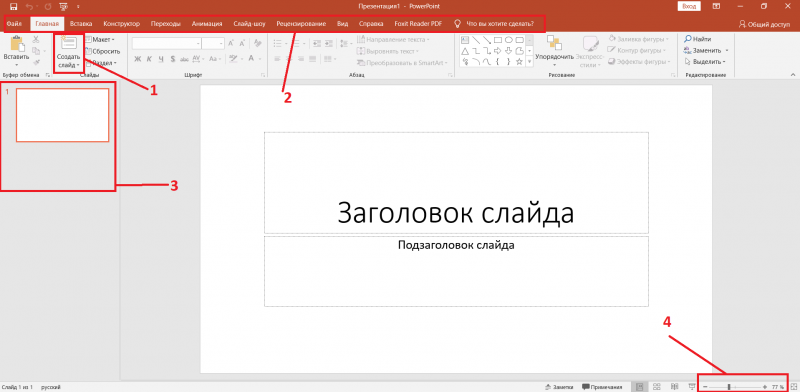 На малюнку зображено вікно програми Power Point. Кілька елементів вікна виділені і позначені цифрами. Оберіть номер яким позначаються кнопки зміни масштабуваріанти відповідей1234